CoHomly, le site qui loge gratuitement les étudiants et facilite la vie des famillesUn double constatLes étudiants sont à la recherche d’un logement économique, d’un job ou bien les deux.Les familles recherchent des solutions autour de l’éducation : garde, soutien scolaire pour leurs enfants.Une solution : l’échange participatif entre une famille et un étudiant.Quelques chiffres sur Le marché de CoHomly en France1,5 millions d’étudiants sont en recherche d’un appartement (hors CROUS)12% d’étudiants étrangers, le problème du logement est encore plus complexe.73% des étudiants travaillent afin de poursuivre leurs études17% des étudiants arrêtent leurs études pour des raisons financières1,5 Md d’Euros pour le marché du soutien scolaire (60% des élèves), le 1er en Europe3 formules possibles		Hébergement en échange de services – avec ou sans contribution financière		Hébergement sans services avec contribution financièreServices sans hébergement  (Job familial) – Des avantages pour tousEtudiants							Familles1. Un logement ou un job près de la fac		1. Une présence rassurante à la maison2. Gratuitement ou pas cher				2. Des cours réguliers sur des sujets choisis3. Dans une ambiance familiale et chaleureuse		3. Plus de liberté au quotidienPour les familles qui veulent en savoir et poser leurs questions, elles peuvent participer à notre webinar le mercredi 6 juin en s’inscrivant sur : https://webikeo.fr/webinar/le-kotsitting-a-la-francaise/share?campaign=communiquePour les journalistes intéressés, nous pouvons vous mettre en contact avec des familles et des étudiants CohomlyLiens vers les articles déjà publiés :http://blogs.lexpress.fr/…/une-baby-sitter-a-domicile-et-g…/https://precieuxmoments.fr/2017/03/22/cohomly-un-concept-original-pour-les-familles/CoHomly – Carte d’identitéLa startup CoHomly a été créée en 2016 par Florence Féret-ChaptPrès de 2 300 membres et un nouveau site plus interactif, fonctionnel et convivial.Une plateforme de mise en relation intelligente ouverte à tous ceux qui souhaitent se faciliter la vie tout en partageant une expérience enrichissante.Partenaires : Paris La Sorbonne, Paris XIII, Paris-Sud Lyon, ENSAP et International Academy Lille, INALCO, UP-Sud, UPEC, Paris-Est MLV, Villetaneuse, Bobigny.ContactsCoHomly : Florence Féret-Chapt : 07 88 17 73 54 / florence.feret-chapt@cohomly.comAgence onestlàpourca : Charles-Edouard Aubry : 06 09 09 48 32 / ce.aubry@onstlapourca.com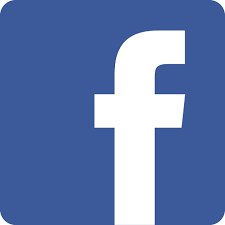 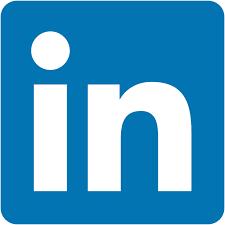 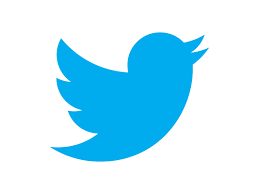 